Муниципальное казенное учреждение дополнительного образования «Детская школа искусств» с. Кунашак Кунашакского районаДОПОЛНИТЕЛЬНАЯ   ПРЕДПРОФЕССИОНАЛЬНАЯОБЩЕОБРАЗОВАТЕЛЬНАЯ ПРОГРАММА В ОБЛАСТИ ХОРЕОГРАФИЧЕСКОГО ИСКУССТВА   «ХОРЕОГРАФИЧЕСКОЕ ТВОРЧЕСТВО»ПРОГРАММА УЧЕБНОГО ПРЕДМЕТАИСТОРИЯ ХОРЕОГРАФИЧЕСКОГО ИСКУССТВА(8 -летний срок обучения)с. Кунашак 2021г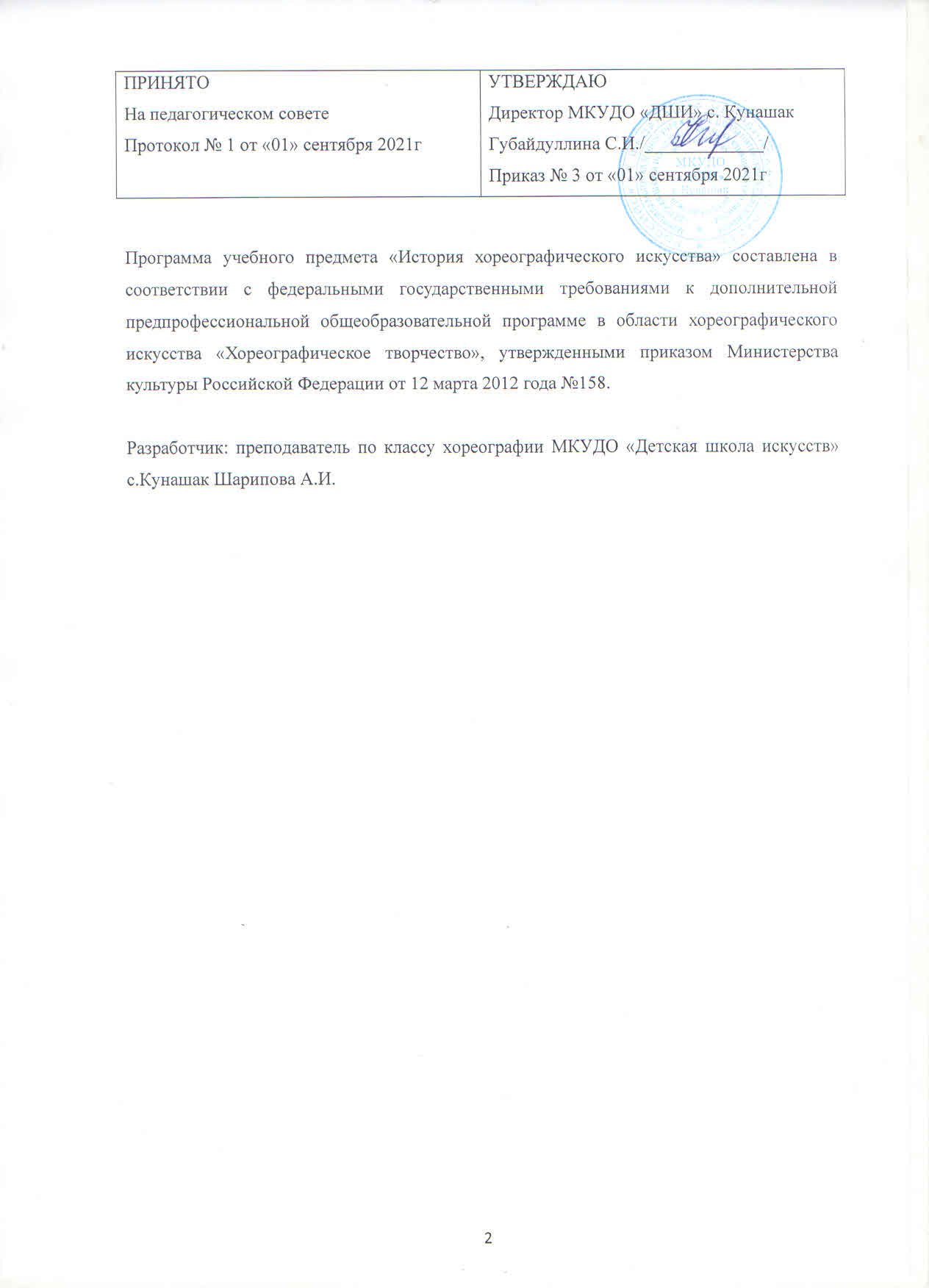 СодержаниеПояснительная запискаПредмет «История хореографического искусства» с уровнем реализации полного курса 2 года для обучения детей является очень важным в цикле специальных дисциплин учебного плана хореографического отделения. Этот предмет дает возможность учащимся обобщить и осмыслить сведения о хореографии, полученные в процессе обучения других предметов, глубже разобраться в сложных явлениях, происходящих в искусстве, понять важную роль, которую оно играет в общественной жизни.Программа состоит из трех разделов: зарубежный, русский, советский балет. В нее включен материал по истории развития народного танца, его форм, национальных особенностей. Раздел истории советской хореографии включает материал о самодеятельном народном творчестве, о возникновении нового жанра - ансамбля народного танца. В разделе «Зарубежный балет» содержатся сведения о развитии различных течений в хореографическом искусстве за рубежом.Актуальность проблем художественной направленности обусловлена современным социальным заказом на образование и задачами художественного образования школьников, которые выдвигаются в концепции модернизации российского образования (Мин. обр. РФ от 29.11.01). Проблема формирования у учащихся эстетического отношения к искусству является одной из приоритетных проблем современной теории и практики эстетического воспитания. Это обуславливает не только интерес к этой проблеме со стороны научно-педагогической общественности, но и необходимостью ее теоретического осмысления и верного практического решения.Данная программа направлена на:создание условий для художественного образования, эстетического воспитания, духовно-нравственного развития детей;приобретение детьми знаний, умений и навыков в области хореографического искусства;овладение детьми духовными и культурными ценностями;подготовку одаренных детей к поступлению в образовательные учреждения, реализующие профессиональные образовательные программы в области хореографического искусства.Целью программы является:формирование у обучающихся эстетических взглядов, нравственных установок и потребности общения с духовными ценностями;формирование у обучающихся умения самостоятельно воспринимать и оценивать культурные ценности;воспитание детей в творческой атмосфере, обстановке доброжелательности, эмоционально-нравственной отзывчивости, а также профессиональной требовательности;формирование у одаренных детей комплекса знаний, умений и навыков, позволяющих в дальнейшем осваивать профессиональные образовательные программы в области хореографического искусства;выработка у обучающихся личностных качеств, способствующих освоению в соответствии с программными требованиями учебной информации, умение планировать свою домашнюю работу, умение давать объективную оценку своему труду, формирование навыков взаимодействия с преподавателями, концертмейстерами и обучающимися в образовательном процессе.дать учащимся основные понятия, определения, представления о художественном образе, принципах, на которых создается произведение искусства, образцы классического наследия;научить выражать свою мысль профессиональным языком.Задачи учебного предмета:знать основные этапы развития хореографического искусства;знать основные отличительные особенности хореографического искусства различных исторических эпох, стилей и направлений;знать имена выдающихся представителей и творческое наследие хореографического искусства различных эпох;знать основные этапы становления и развития русского балета;уметь анализировать произведение хореографического искусства с учетом времени его создания, стилистических особенностей, содержательности, взаимодействия различных видов искусств, художественных средств создания хореографических образов.	Срок освоения учебной программы для детей, поступающих в образовательное учреждение в первый класс в возрасте шести лет и шести месяцев до девяти лет, составляет 2 года (с 7 по 8 классы).	При реализации учебной программы максимальная учебная нагрузка составляет 132 часа. Из них 66 часов составляют аудиторные занятия, внеаудиторные (самостоятельная работа) – 66 часов.	Основной формой проведения уроков являются мелкогрупповые занятия преподавателя с учащимися.	Для реализации учебной программы материально-техническое обеспечение включает в себя:библиотечный фонд, укомплектованный необходимой методической литературой, аудио- и видеозаписями;две учебных аудитории для мелкогрупповых занятий, оборудованные учебной мебелью, мультимедийным оборудованием для просмотра видеоматериалов и прослушивания музыкальных произведений.Учебно-тематический план.7 класс(Первый год обучения)8 класс(Второй год обучения)В программу включен просмотр видеоматериала: балет «Лебединое озеро», балет «Щелкунчик», «Раймонда», фильм-балет «Ромео и Джульетта», фильм- балет «Анюта», фильм-балет «Чаплиниана», сказка-балет «Конек - Горбунок» и многие другие балетные спектакли.II. Содержание учебного предмета7 класс(Первый год обучения)Раздел I. Возникновение и развитие хореографического искусства 1.1. Введение. Цели и задачи1.2. Специфические особенности хореографического искусства1.3. Историко-социальные аспекты возникновения танца. Ранние формы танца1.4. Танцевальная культура Древней Греции и РимаРаздел II. Формирование ведущих школ классического танца: западноевропейский балетный театр2.1. Танцевальная культура западноевропейских стран эпохи Средневековья2.2. Хореографическое искусствозападноевропейских стран эпохи Возрождения. Рождение балета2.3. Западноевропейский балетный театр XVII столетия2.4. Западноевропейский балетный театр XVIIIстолетия. Становление действенного балета2.5. Английский балетный театрXVII – XVIIIвв. творчество Дж.Уивера, Ф. Хильфердинга, Г Анджолини2.6. Балетный романтизм. Выдающиеся хореографы и исполнители эпохи романтизма2.7. Творчество Карло Блазиса2.8. Творчество итальянских хореографов Ж.Ж. Новерра, Ж. Доберваля, С. Вигано2.8.1. Общая характеристика эпохи2.8.2. Творчество Филиппо и Марии Тальони2.8.3. Датский балетный театр эпохи романтизма2.8.4. Творчество Жюля Перро2.9. Западноевропейский балетный театр второй половины XIXстолетия2.10. Балетный театр XX столетия2.11. Контрольный урок8 класс(Второй год обучения)Раздел I. Русский балетный театр1.1. Народные истоки русской хореографии1.2. Возникновение и становление в России балетного театра1.2.1Хореографическое искусство России XVII–XVIII вв.1.2.2. Русский балетный театр второй половины XVIIIвека1.3. Русский балетный театр второй половины XIXвека1.3.1. Творчество И.И. Вальберха1.3.2. Творчество Ш. Дидло1.4. Романтизм в русском балете1.3.3. Русский балетный театр в период Отечественной войны 1812 г.1.4. Романтизм в русском балете1.5. Кризис балетного романтизма. Русский балетный театр 60-х годов1.6. Русский балет второй половины XIXв.1.6.1. Эпоха М.И.Петипа1.6.2. Творчество Л.И.Иванова1.6.3. П.И.Чайковский и создание русской балетной классики2.3. Советский балет в годы Великой Отечественной войны2.4. Творчество Ю.Н.Григоровича2.5. Творчество И.Д.Бельского2.6. Творчество О.М.ВиноградоваПросмотр видеоматериала2.7. Классика и современность на балетной сценеРаздел II. Советский балетный театр2.1. Балетный театр (1917 – 1927 гг.)2.1.1. Балетный театр первых послереволюционных лет2.1.2. Творчество Ф.В.Лопухова2.1.3. Творчество К.Я.Голейзовского2.1.4. Балет «Красный мак» как первый советский этапный балет2.2. Балетный театр 30-х годов2.2.1. Общая характеристика развития советского искусства 30-х гг.2.2.2. Творчество Р.В.Захарова2.2.3. Творчество Л.М.Лавровского2.2.4. Творчество В.И.Байнонена2.2.5. Творчество В.М.Чабукиани1.6.4. Исполнительское искусство конца XIXстолетия1.7. Русский балетный театр на рубеже XIX – XXвв.1.7.1. Реформаторская деятельность А.А.Горского1.7.2. Творчество М.М.Фокина1.8. «Русские сезоны» в ПарижеРаздел II. Советский балетный театр2.1. Балетный театр (1917 – 1927 гг.)2.1.1. Балетный театр первых послереволюционных лет2.1.2. Творчество Ф.В.Лопухова2.1.3. Творчество К.Я.Голейзовского2.1.4. Балет «Красный мак» как первый советский этапный балет2.2. Балетный театр 30-х годов2.2.1. Общая характеристика развития советского искусства 30-х гг.2.2.2. Творчество Р.В.Захарова2.2.3. Творчество Л.М.Лавровского2.2.4. Творчество В.М.Чабукиани2.2.5. Советский балет в годы Великой Отечественной войны2.3. Творчество В.И.Байнонена2.4. Творчество Ю.Н.Григоровича2.5. Творчество И.Д.Бельского2.6. Творчество О.М.Виноградова2.7. Классика и современность на балетной сценеРаздел III. Современный этап развития в зарубежном и российском хореографическом искусстве3.1. Балетный театр России конца XX столетия. Классическое наследие на современной сцене3.2. Современное и современность на балетной сцене3.3. Современные авторские коллективы3.4. Возникновение иразвитие танца модерн3.5. Формирование джазового танца как особого вида сценической хореографии3.6. Западноевропейский балетный театр второй половины XXвекаIII. Требования к уровню подготовки обучающихсяРезультатом освоения программы учебного предмета «История хореографического искусства» является формирование следующих знаний, умений, навыков:–знание балетной терминологии;–знание средств создания образа в хореографии;–знание основных этапов развития хореографического искусства;–знание основных отличительных особенностей хореографического искусства различных  исторических эпох;–знание образцов классического наследия балетного репертуара;–знание основных этапов становления и развития русского балета;–знание имен выдающихся представителей балета и творческого наследия хореографического искусства.IV. Формы и методы контроля, системы оценокТекущий контроль знаний может проходить в следующих формах: – контрольная работа;– устный опрос;– письменная работа;– тестирование;– олимпиада.Промежуточная аттестация проходит в форме контрольного урока в конце каждого учебного года. Промежуточная аттестация проводится в счет аудиторного времени, отведенного на предмет «История хореографического искусства».В выпускном 8  классе обучающиеся сдают выпускной экзамен, который проходит в виде устного опроса, защиты реферата по выбранной теме, тестирования.По итогам выпускного экзамена выставляется оценка «отлично», «хорошо», «удовлетворительно», «неудовлетворительно».По завершении изучения учебного предмета обучающимся выставляется оценка, которая заносится в свидетельство об окончании школы.Требования к содержанию итоговой аттестации обучающихся определяются на основании ФГТ.Для аттестации обучающихся создаются фонды оценочных средств, которые включают в себя методы контроля, позволяющие оценить приобретенные знания, умения и навыки.На контрольном уроке или экзамене выставляется оценка по пятибалльной шкале:Согласно ФГТ, данная система оценки является основной. Фонды оценочных средств призваны обеспечивать оценку качества приобретенных выпускниками знаний, умений и навыков, а также степень готовности обучающихся выпускного класса к возможному продолжению профессионального образования в области хореографического искусства.V. Методическое обеспечение учебного процессаИзучение предмета ведется в соответствии с учебным планом. Преподавателю, ведущему предмет, предлагается самостоятельно, творчески подойти к изложению той или иной темы. При этом необходимо учитывать следующие обстоятельства: уровень общего и хореографического развития обучающихся, количество учеников в группе, возрастные особенности обучающихся.При изучении предмета следует широко использовать знания обучающихся по другим учебным предметам, поскольку правильное осуществление межпредметных связей способствует более активному и прочному усвоению учебного материала. Комплексная направленность требует от преподавателя знания программ смежных предметов. В результате творческого контакта преподавателей удается избежать ненужного дублирования, добиться рационального использования учебного времени.Обучающиеся должны знакомиться с новыми балетными спектаклями как классического, так и национального направления. Это позволит им наиболее гармонично соединить теоретические знания о балетном искусстве с существующей практикой создания балетных спектаклей. Следует регулярно знакомить обучающихся с современной литературой о балете, журнальными и газетными статьями на тему о хореографическом искусстве, с рецензиями на балетные постановки. Рекомендуется организовывать посещение музеев, выставок, просмотр фильмов-балетов.Методика преподавания предмета должна ориентироваться на диалогический метод обучения. Необходимо создавать условия для активизации творческих возможностей обучающихся: поручать им подготовку небольших сообщений на различные темы, организовывать дискуссии или обсуждения по поводу просмотренного балетного спектакля, выступления хореографического ансамбля, фильма-балета, прочитанной статьи или рецензии на балетный спектакль.Цель самостоятельной работы: формирование у обучающегося способностей к саморазвитию, творческому применению полученных знаний, формирование умения использовать справочную и специальную литературу.Как форма учебной работы, самостоятельная работа призвана выполнять несколько функций:образовательную (систематизация и закрепление знаний, обучающихся);развивающую (развитие познавательных возможностей, обучающихся – их внимания, памяти, мышления, речи, формирование умения самостоятельно добывать знания из различных источников);воспитательную (воспитание устойчивых мотивов учебной деятельности, навыков культуры умственного труда, самоорганизации и самоконтроля, целого ряда ведущих качеств личности, честности, трудолюбия, требовательности к себе, самостоятельности и др.).Объем самостоятельной работы составляет 1 час в неделю.Самостоятельные занятия должны быть регулярными и систематическими. Выполнение обучающимся домашнего задания контролируется преподавателем и обеспечивается учебниками, учебно-методическими изданиями, конспектами лекций, аудио- и видеоматериалами в соответствии с программными требованиями по предмету.Виды внеаудиторной (самостоятельной) работы:выполнение домашнего задания;подготовка докладов, рефератов;посещение учреждений культуры (филармоний, театров, концертных залов и др.).Список литературыБалет. Танец. Хореография. Краткий словарь танцевальных терминов и понятий / сост. Н. Александрова. – СПб: Лань, 2011Бахрушин Ю. А. История русского балета / Ю.А. Бахрушин. – М.: Просвещение, 1973Блазис К. Танцы вообще. Балетные знаменитости и национальные танцы. СПб: Лань, Планета Музыки, 2008Блок Л. Д. Классический танец. История и современность. – М.: Искусство, 1987Ванслов В. В. В мире искусств / В. В. Ванслов. – М.: Знание, 2003Вашкевич Н. П. История хореографии всех веков и народов. СПб: Лань. Планета Музыки. 2009Деген А. Балет 120 либретто. Композитор. СПб, 2008Деген А. Мастера танца. Музыка. М., 1994Дубкова С. А. Жар-птица. Балетные сказки и легенды / С. А. Дубкова. – М.: Белый город, 2009Еремина-Соленикова Е. В. Старинные бальные танцы. Новое время.– М.: Планета музыки, 2010Жемчугова П. П. Балеты. СПб: «Литера», 2010Житомирский Д. Балеты Чайковского. Гос. муз.издательство. М., 1957Иванов В. Г. Русские танцовщики XX века / – Пермь, 199414.Красовская В. М. Балет сквозь литературу. – Спб: Академия русского балета им. А. Я. Вагановой, 2005Красовская В. М. История русского балета: учебное пособие / СПб: Лань, 2008Коптелова Е. Д. Игорь Моисеев. Академик и философ танца. СПб: Лань, Планета Музыки, 2012Левинсон М. История костюма. Полная хрестоматия. М., 2008Никульский А. Балерины. Издательское содружество. М., 2008Пасютинская В. М. Волшебный мир танца: Кн. Для учащихся. – М.: Просвещение, 1985Слонимский Ю. Советский балет. Материалы к истории советского балетного театра. М.-Л.: «Искусство», 1950Соловьев Н. В. Мария Тальони. СПб: Лань. Планета Музыки, 2011Худяков С. Н. Всемирная история танца. Эксмо. М., 2009Эльяш Н. И. Образцы танца. - М., 1970Список дополнительной литературыБаланчин Д. Сто один рассказ о большом балете. Крон-Пресс. М., 2004Богданов-Березовский В. Г. С.Уланова. – М.: Искусство, 1961Брун В. История костюма от древности до нового времени. М., 1999Вальберх И. И. Из архива балетмейстера. Дневники. Переписка. Сценарии. СПб: Лань, Планета Музыки, 2010Гольцман А. М. Советские балеты. Советский композитор. М., 1985Дешкова И. П. Загадки Терпсихоры/худож. В. Косоруков. – М.: Дет.лит, 1989Дешкова И. П. Иллюстрированная энциклопедия балета в рассказах и исторических анекдотах для детей и родителей. – М.: «Конец века», 1995Лопухов Ф.В. Вглубь хореографии / Ф.В. Лопухов. – М.: Фолиум, 2003Львов-Анохин Б. А. Балетные спектакли последних лет. «Знание». М., 1972Надеждина Е. Н., Эльяш Н.И. «Большой балет» (Основные этапы развития советского балета). Изд. «Знание». М., 1964Нанн Д. История костюма 1200-2000 М, Артель АСТ 2003Журнал «Балет» («Советский балет») с 1980 г. по 2011 г.Плисецкая М. Я. Читая жизнь свою. М.: АСТ, 2010Тимофеева Н. П. Мир балета. История. Творчество. Воспоминания. – М.: Просвещение, 1996Русский балет: энциклопедия / под ред. А. П. Горкина. – М.: Согласие, 1997Энциклопедия «Балет». CD, 2003Список рекомендуемых для просмотра балетов и хореографических номеров«Тщетная предосторожность»«Сильфида»«Жизель»«Эсмеральда»Видеозаписи концертных номеров: Государственного ансамбля народного танца им. И. А. Моисеева; Государственного академического хореографического ансамбля танца «Березка»; Государственного хора имени М. Пятницкого; Дважды Краснознаменного ансамбля песни и пляски Советской Армии им. А. В. Александрова, Театра танца «Гжель» и др.Видеозаписи балетов (фрагментов) в различных редакциях:«Спящая красавица»«Лебединое озеро»«Щелкунчик»«Петрушка»«Жар-птица»Сен-Санс «Умирающий лебедь»«Красный мак» (фрагменты)«Пламя Парижа» (фрагменты)«Бахчисарайский фонтан» (фрагменты)«Ромео и Джульетта»«Золушка»«Каменный цветок» (фрагменты)телевизионный балет «Анюта»из серии выпусков «Мастера русского балета»Видеозаписи балетов в постановке балетмейстеров: О. Виноградовой, Н. Боярчикова, И. Чернышова, В. Елизарьева, Д. Брянцева, М. Бежара, Б. Эйфмана, Дж. Баланчина, и др.Видеозаписи балетов с участием выдающихся современных исполнителей.Видеозаписи балетов из репертуара театров: «Русский балет», «Кремлевский балет», «Имперский балет», «Пермский театр» и др.Видеозаписи конкурсов и фестивалей различных направлений: мюзиклов, оперетт, опер и др. (фрагменты).Пояснительная записка4Учебно-тематический план6Содержание учебного предмета 12Требования к уровню подготовки обучающихся15Формы и методы контроля, система оценок16Методическое обеспечение учебного процесса17Список литературы19№ п/пНаименование раздела, темыНаименование раздела, темыВид учебного занятияВид учебного занятияОбщий объем времени (в часах)Общий объем времени (в часах)Общий объем времени (в часах)Общий объем времени (в часах)№ п/пНаименование раздела, темыНаименование раздела, темыВид учебного занятияВид учебного занятияМаксимальная учебная нагрузкаМаксимальная учебная нагрузкаСамостоятельная работаАудиторные занятияРаздел I. Возникновение и развитие хореографического искусстваРаздел I. Возникновение и развитие хореографического искусстваРаздел I. Возникновение и развитие хореографического искусстваРаздел I. Возникновение и развитие хореографического искусстваРаздел I. Возникновение и развитие хореографического искусстваРаздел I. Возникновение и развитие хореографического искусстваРаздел I. Возникновение и развитие хореографического искусстваРаздел I. Возникновение и развитие хореографического искусстваРаздел I. Возникновение и развитие хореографического искусства1.1Введение. Цели и задачиВведение. Цели и задачиЛекцияЛекция11-11.2Специфические особенности хореографического искусстваСпецифические особенности хореографического искусстваЛекцияЛекция33121.3Историко-социальные аспекты возникновения танца. Ранние формы танцаИсторико-социальные аспекты возникновения танца. Ранние формы танцаЛекцияЛекция22111.4Танцевальная культура Древней Греции и РимаТанцевальная культура Древней Греции и РимаБеседаБеседа4422Раздел II. Формирование ведущих школ классического танца:западноевропейский балетный театрРаздел II. Формирование ведущих школ классического танца:западноевропейский балетный театрРаздел II. Формирование ведущих школ классического танца:западноевропейский балетный театрРаздел II. Формирование ведущих школ классического танца:западноевропейский балетный театрРаздел II. Формирование ведущих школ классического танца:западноевропейский балетный театрРаздел II. Формирование ведущих школ классического танца:западноевропейский балетный театрРаздел II. Формирование ведущих школ классического танца:западноевропейский балетный театрРаздел II. Формирование ведущих школ классического танца:западноевропейский балетный театрРаздел II. Формирование ведущих школ классического танца:западноевропейский балетный театр2.1Танцевальная культура западноевропейских стран эпохи СредневековьяТанцевальная культура западноевропейских стран эпохи СредневековьяЛекция, видео-иллюстрацияЛекция, видео-иллюстрация44222.2Хореографическое искусство западноевропейских стран эпохи Возрождения. Рождение балетаХореографическое искусство западноевропейских стран эпохи Возрождения. Рождение балетаЛекцияЛекция44222.3Западноевропейский балетный театр XVII столетияЗападноевропейский балетный театр XVII столетияЛекцияЛекция44222.4Западноевропейский балетный театр XVIIIстолетия. Становление действенного балетаЗападноевропейский балетный театр XVIIIстолетия. Становление действенного балетаЛекцияЛекция33212.5Английский балетный театрXVII – XVIIIвв. творчество Дж.Уивера, Ф. Хильфердинга, Г АнджолиниАнглийский балетный театрXVII – XVIIIвв. творчество Дж.Уивера, Ф. Хильфердинга, Г АнджолиниЛекция, видео-иллюстрацияЛекция, видео-иллюстрация55322.6Творчество итальянских хореографов Ж.Ж. Новерра, Ж. Доберваля, С. ВиганоТворчество итальянских хореографов Ж.Ж. Новерра, Ж. Доберваля, С. ВиганоЛекция, видео-иллюстрацияЛекция, видео-иллюстрация66332.7Творчество Карло БлазисаТворчество Карло БлазисаЛекция, видео-иллюстрацияЛекция, видео-иллюстрация33212.8Балетный романтизм. Выдающиеся хореографы и исполнители эпохи романтизмаБалетный романтизм. Выдающиеся хореографы и исполнители эпохи романтизмаБалетный романтизм. Выдающиеся хореографы и исполнители эпохи романтизмаБалетный романтизм. Выдающиеся хореографы и исполнители эпохи романтизмаБалетный романтизм. Выдающиеся хореографы и исполнители эпохи романтизмаБалетный романтизм. Выдающиеся хореографы и исполнители эпохи романтизмаБалетный романтизм. Выдающиеся хореографы и исполнители эпохи романтизмаБалетный романтизм. Выдающиеся хореографы и исполнители эпохи романтизма2.8.1Общая характеристика эпохиЛекция, просмотр видеоматериала, слушание музыкиЛекция, просмотр видеоматериала, слушание музыки442222.8.2Творчество Филиппо и Марии ТальониЛекция, фотоиллюстрацииЛекция, фотоиллюстрации553322.8.3Датский балетный театр эпохи романтизмаЛекция, просмотр балетаЛекция, просмотр балета553322.8.4Творчество Жюля ПерроЛекция, просмотр фрагментов балетаЛекция, просмотр фрагментов балета553322.9Западноевропейский балетный театр второй половины XIXстолетияЛекция, просмотр видеоЛекция, просмотр видео11--12.10Балетный театр XX столетияСеминарСеминар552232.11Контрольный урокТестированиеТестирование22--2Итого:Итого:Итого:Итого:6666333333№ п/пНаименование раздела, темыВид учебного занятияОбщий объем времени (в часах)Общий объем времени (в часах)Общий объем времени (в часах)№ п/пНаименование раздела, темыВид учебного занятияМаксимальная учебная нагрузкаСамостоятельная работаАудиторные занятияРаздел I. Русский балетный театрРаздел I. Русский балетный театрРаздел I. Русский балетный театрРаздел I. Русский балетный театрРаздел I. Русский балетный театрРаздел I. Русский балетный театр1.1Народные истоки русской хореографииЛекция – диалог1-11.2Возникновение и становление в России балетного театраВозникновение и становление в России балетного театраВозникновение и становление в России балетного театраВозникновение и становление в России балетного театраВозникновение и становление в России балетного театра1.2.1Хореографическое искусство России XVII–XVIII вв.Лекция2-21.2.2Русский балетный театр второй половины XVIIIвекаЛекция2111.3Русский балетный театр второй половины XIXвекаРусский балетный театр второй половины XIXвекаРусский балетный театр второй половины XIXвекаРусский балетный театр второй половины XIXвекаРусский балетный театр второй половины XIXвека1.3.1Творчество И.И. ВальберхаЛекция1-11.3.2Творчество Ш. ДидлоЛекция1-11.3.3Русский балетный театр в период Отечественной войны 1812 г.Лекция1-11.4Романтизм в русском балетеЛекция2-21.5Кризис балетного романтизма. Русский балетный театр 60-х годовЛекция1-11.6Русский балет второй половины XIXв.Русский балет второй половины XIXв.Русский балет второй половины XIXв.Русский балет второй половины XIXв.Русский балет второй половины XIXв.1.6.1Эпоха М.И.ПетипаЛекция – диалог2111.6.2Творчество Л.И.ИвановаЛекция1-11.6.3П.И.Чайковский и создание русской балетной классикиЛекция – беседа2111.6.4Исполнительское искусство конца XIXстолетияЛекция1-11.7Русский балетный театр на рубеже XIX – XXвв.Русский балетный театр на рубеже XIX – XXвв.Русский балетный театр на рубеже XIX – XXвв.Русский балетный театр на рубеже XIX – XXвв.Русский балетный театр на рубеже XIX – XXвв.1.7.1Реформаторская деятельность А.А.ГорскогоЛекция1-11.7.2Творчество М.М.ФокинаЛекция1-11.8«Русские сезоны» в ПарижеВидео – лекция2-2Раздел II. Советский балетный театрРаздел II. Советский балетный театрРаздел II. Советский балетный театрРаздел II. Советский балетный театрРаздел II. Советский балетный театрРаздел II. Советский балетный театр2.1Балетный театр (1917 – 1927 гг.)Балетный театр (1917 – 1927 гг.)Балетный театр (1917 – 1927 гг.)Балетный театр (1917 – 1927 гг.)Балетный театр (1917 – 1927 гг.)2.1.1Балетный театр первых послереволюционных летЛекция1-12.1.2ТаорчествоФ.В.ЛопуховаСеминар1,510,52.1.3Творчество К.Я.ГолейзовскогоСеминар1,510,52.1.4Балет «Красный мак» как первый советский этапный балетСеминар22-2.2Балетный театр 30-х годовБалетный театр 30-х годовБалетный театр 30-х годовБалетный театр 30-х годовБалетный театр 30-х годов2.2.1Общая характеристика развития советского искусства 30-х гг.Семинар0,5-0,52.2.2Творчество Р.В.ЗахароваСеминар1,510,52.2.3Творчество Л.М.ЛавровскогоСеминар1,510,52.2.4Творчество В.И.БайноненаСеминар1,510,52.2.5Творчество В.М.ЧабукианиСеминар112.3Советский балет в годы Великой Отечественной войныСоветский балет в годы Великой Отечественной войныСоветский балет в годы Великой Отечественной войныСоветский балет в годы Великой Отечественной войныСоветский балет в годы Великой Отечественной войны2.4Творчество Ю.Н.ГригоровичаВидео - лекция3212.5Творчество И.Д.БельскогоЛекция, просмотр фрагментов балетов2112.6Творчество О.М.ВиноградоваПросмотр видеоматериала22-2.7Классика и современность на балетной сценеЛекция, просмотр фрагментов балетов3-3Раздел III. Современный этап развития в зарубежном и российском хореографическом искусствеРаздел III. Современный этап развития в зарубежном и российском хореографическом искусствеРаздел III. Современный этап развития в зарубежном и российском хореографическом искусствеРаздел III. Современный этап развития в зарубежном и российском хореографическом искусствеРаздел III. Современный этап развития в зарубежном и российском хореографическом искусствеРаздел III. Современный этап развития в зарубежном и российском хореографическом искусстве3.1Балетный театр России конца XX столетия. Классическое наследие на современной сценеЛекция, просмотр видео3213.2Современное и современность на балетной сценеВидеолекция, лекция – беседа3213.3Современные авторские коллективыРеферат22-3.4Возникновение и развитие танца модернРеферат22-3.5Формирование джазового танца как особого вида сценической хореографииРеферат22-3.6Западноевропейский балетный театр второй половины XXвекаЛекция – диалог, видеопросмотр431Итого:Итого:Итого:663333Срок обучения/количество часов7 класс8 классСрок обучения/количество часовКоличество часовКоличество часовМаксимальная нагрузка6666Количество часов на аудиторную нагрузку3333Количество часов на самостоятельную работу3333Недельная аудиторная нагрузка11Всего:132132ОценкаКритерии оценивания ответов5 («отлично»)Полный ответ, отвечающий всем требованиям на данном этапе обучения4 («хорошо»)Отметка отражает достаточно полный ответ с небольшими недочетами3 («удовлетворительно»)Ответ с большим количеством недочетов, а именно: не раскрыта тема, не сформировано умение свободно излагать свою мысль и т.д.2 («неудовлетворительно»)Целый комплекс недостатков, являющийся следствием отсутствия домашней подготовки, а также плохой посещаемости аудиторных занятий